Publicado en Madrid el 06/02/2020 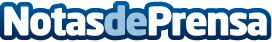 MytripleA supera los 89M€ en préstamos a empresas En 2019 el portal de acceso al crowdlending ha financiado 41,2M€ en préstamos y factoring a empresasDatos de contacto:Alba García919049990Nota de prensa publicada en: https://www.notasdeprensa.es/mytriplea-supera-los-89m-en-prestamos-a Categorias: Nacional Finanzas Madrid Cataluña E-Commerce Recursos humanos http://www.notasdeprensa.es